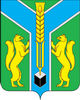 РОССИЙСКАЯ  ФЕДЕРАЦИЯИРКУТСКАЯ ОБЛАСТЬмуниципальное казенное учреждение«Администрация муниципального образования «Заларинский район»ПОСТАНОВЛЕНИЕОт 27.01.2020 г.                       р. п. Залари                                   № 47Об утверждении муниципальной  программы  «Развитие сельского хозяйства и регулирование рынков сельскохозяйственной продукции, сырья и продовольствия в Заларинском районе на 2020-2022 г.г.»          Руководствуясь Постановлением администрации муниципального образования «Заларинский район» «Об утверждении Порядка разработки, реализации и оценки эффективности муниципальных программ муниципального образования «Заларинский район» от  13.01.2020 г. № 4, ст.22 Устава муниципального образования «Заларинский район», администрация муниципального образования «Заларинский район»П О С Т А Н О В Л Я Е Т:       1.  Утвердить муниципальную  программу  «Развитие сельского хозяйства и регулирование рынков сельскохозяйственной продукции, сырья и продовольствия в Заларинском районе на 2020-2022 г.г.» (приложение № 1).   2. Постановление администрации муниципального образования «Заларинский район» от 24.12.2018 г. № 641 «Об утверждении муниципальной программы «Развитие сельского хозяйства и регулирование рынков сельскохозяйственной продукции, сырья  и продовольствия в Заларинском районе на 2019-2021 годы» считать утратившим силу.3. Опубликовать настоящее постановление  с приложением  в информационном  листке «Мэрия» и разместить на официальном сайте  муниципального образования «Заларинский район» в информационно-телекоммуникационной сети «Интернет».4. Данное постановление вступает в силу с 01 января 2020 года. 5. Контроль за исполнением настоящего постановления возложить на начальника отдела по сельскому хозяйству администрации муниципального образования «Заларинский район» Потан А.Ш. Глава  администрации муниципального образования «Заларинский район»                                             В.В. Самойлович                                                                                                 Приложение №1                                                                                        к  постановлению  администрации                                                                                                 муниципального  образования                                                                         «Заларинский район                                                             от ___________г.          № _______   Муниципальная  программа «Развитие сельского хозяйства и регулирование рынков сельскохозяйственной продукции, сырья и продовольствия в Заларинском районе» на 2020-2022 годы»ПАСПОРТ ПРОГРАММЫРаздел 1. Характеристика текущего состояния сферы реализации  программы        Агропромышленный комплекс является важнейшей составной частью экономики Заларинского района, который выполняет важную роль по обеспечению населения качественными продуктами питания, обеспечению сырьём предприятий пищевой и перерабатывающей промышленности, где производится жизненно важная для населения продукция и сосредоточен большой экономический потенциал.       В агропромышленный комплекс Заларинского района включены 5 сельскохозяйственных предприятий, 70 крестьянских (фермерских) хозяйств, 4710 личных подсобных хозяйств населения. Закупками  излишков сельскохозяйственной продукции в личных подсобных хозяйствах занимаются 5 сельскохозяйственных потребительских кооператива.      Высокий уровень развития сельскохозяйственного производства, его платёжеспособность, возможность и необходимость приобретать и поглощать материально-технические ресурсы, являющиеся продукцией десятков отраслей, определяет устойчивое развитие всего народнохозяйственного комплекса.     В сельском хозяйстве Заларинского района преобладают молочное и мясное скотоводство, производство зерна, картофеля, овощей.      В 2019 году сельхозтоваропроизводители Заларинского района произвели 85683 т. зерна, 11730 т. картофеля, 1300 т. овощей, 370 т. рапса, ожидается произвести во всех категориях хозяйств (сельскохозяйственные предприятия, КФХ, ЛПХ) 25237 т. молока, 3354т. мяса.     В структуре валового объёма производства сельскохозяйственной продукции, сырья и продовольствия наибольший удельный вес занимает растениеводческая продукция -56 %,  животноводческая -44%.     Стабильное производство сельскохозяйственной продукции обусловлено реализацией государственной программы Иркутской области «Развитие сельского хозяйства и регулирование рынков сельскохозяйственной продукции, сырья и продовольствия» на 2019-2024 годы, утверждённой постановлением  Правительства Иркутской области  от 26 октября  2018 года  № 772-пп. За период её  реализации среднегодовые темпы прироста продукции сельского хозяйства составили  -3,6 %. Ожидаемая рентабельность отрасли сельского хозяйства Заларинского района в 2019 году составит 25-27% , среднемесячная заработная плата на одного работника возросла на 17,3 %  и составит 33516 рублей.      В результате неустойчивости производственно-хозяйственных связей, ограниченных финансовых ресурсов, роста цен на энергоносители,  инфляции в агропромышленном комплексе Заларинского района сохраняются неблагоприятные общие условия функционирования сельского хозяйства. Из-за низкой технической оснащённости нарушаются агротехнические сроки основной обработки почвы, а изношенность основных фондов увеличивает издержки на их поддержание в рабочем состоянии.      В связи со сложившейся ситуацией  вопросы дальнейшего развития агропромышленного комплекса необходимо решать объединёнными усилиями  инвесторов, органов исполнительной власти всех уровней, с привлечением частных инвестиций, кредитных ресурсов, расширением форм государственной поддержки.Раздел 2.  Меры государственного регулирования, направленные на достижение цели и задач  программы         Государственное регулирование программы, направленное на достижение её цели и задач, предусмотрено следующими нормативными правовыми актами:          Федеральным законом от 29.12.2006 г.№ 264-ФЗ «О развитии сельского хозяйства»;          Федеральным законом от 06.10.2003г.№131-ФЗ « Об общих принципах организации местного самоуправления в Российской Федерации»;          Уставом муниципального образования «Заларинский район», постановление администрации муниципального образования «Заларинский район» от 13.01.2020 г. № 4  «Об утверждении Порядка разработки, реализации и оценки эффективности муниципальных программ муниципального образования  «Заларинский район». Раздел 3. Цель и задачи муниципальной программы, сроки реализации      Программа определяет цели, задачи и направления развития сельского хозяйства, пищевой и перерабатывающей промышленности, финансовое обеспечение и механизмы реализации предусмотренных мероприятий, показатели их результативности. Программа базируется на положениях Федерального закона «О развитии сельского хозяйства».         Создание условий для устойчивого развития сельского хозяйства, ускорения темпов роста объемов сельскохозяйственного производства, их ресурсной и производственной базы  на основе повышения его конкурентоспособности и инвестиционной привлекательности является  приоритетным направлением экономической политики Министерства сельского хозяйства Иркутской области и администрации муниципального образования «Заларинский  район».       Необходимостью разработки и реализации программы является дальнейший  рост производства продукции сельского хозяйства, включение и участие до 80% работников сельскохозяйственных предприятий, крестьянских (фермерских) хозяйств, сельскохозяйственных сбытовых потребительских кооперативов и личных подсобных хозяйств Заларинского района, ежегодные ярмарки- распродажи сельскохозяйственной продукции и продукции перерабатывающих предприятий, трудовые соревнования (конкурсы) в сфере агропромышленного комплекса, проведение  конкурса лучших, творчески работающих в агропромышленном производстве трудовых  коллективов, передовиков производства. Основой реализации этих мероприятий согласно разделам в программе будет материальное поощрение   из районного бюджета участников ярмарок-распродаж продукции сельского хозяйства и перерабатывающей промышленности,   материальное поощрение  наиболее выдающихся, передовых работников организаций сельского хозяйства  за высокие результаты труда, совершенствование передового мастерства и повышение престижа рабочих профессий в  сельскохозяйственном производстве.       Развитие малых форм хозяйствования:                                                                                Таблица 1      Обеспечение продовольственной безопасности Заларинского района в параметрах, заданных  Доктриной продовольственной безопасности Российской Федерации, утвержденной Указом Президента Российской Федерации от 30 января 2010 года № 120 - это основная цель программы.       Целевыми показателями муниципальной программы являются:1) Индекс производства продукции сельского хозяйства в хозяйствах всех категорий (в сопоставимых ценах).2) Создание новых рабочих мест в сельском хозяйстве. Срок реализации муниципальной программы: 2020-2022 годы.Раздел 4. Ресурсное обеспечение муниципальной программы       Финансирование муниципальной программы  осуществляется за счёт  финансовых средств муниципального образования «Заларинский район».      Объёмы  финансирования  программы ежегодно уточняются при формировании местного бюджета  и его корректировке в целях повышения оптимизации расходов и обеспечение   бюджета (согласно приложения 1).                                                                                                      Раздел 5. Механизм реализации программы, включающий в себя механизм управления программой и  механизм взаимодействия заказчика-координатора программы с исполнителями и соисполнителями программы.Реализация программы  осуществляется за счёт  бюджета  муниципального образования «Заларинский район» в соответствии  с законодательством  о  сельском хозяйстве и Уставом муниципального образования «Заларинский район».    Администрация муниципального образования «Заларинский район»:1) организует  реализацию мероприятий программы; 2) отслеживает и координирует объёмы финансирования программы, составляет проекты бюджетных заявок;3)контролирует ход реализации программы и обобщает результаты.  Раздел 8.  Ожидаемые конечные результаты реализации программы Прогнозируемые значения целевых показателей, которые должны быть достигнуты в результате реализации программы. Таблица 2-привлечение на участие в конкурсах до 80 % крестьянских (фермерских) хозяйств (55 ед.); - рост производства продукции сельского хозяйства в 2022 году по сравнению с ожидаемым выполнением  в 2019  году составит:- зерновые и зернобобовые культуры - на 21%, картофель- 2,5 раза,  молоко – 8 %, мясо- 5%; поголовье КРС -  на 8 %, из них коров  на 10%, удой на 1 фуражную корову - на 15 %;- посевные площади зерновых и зернобобовых культур увеличатся на -5177 га.;- увеличение количества крестьянских (фермерских) хозяйств за период 2020-2022 годы на 9 единиц;- увеличение количества семейных животноводческих и молочных ферм  за период 2020-2022 годы на 3 единицы;- ежегодное увеличение  крестьянских (фермерских) хозяйств на 3 единиц и вовлечение их в программу  «Начинающий фермер», «Развитие семейных животноводческих ферм» и «Развитие семейных молочных ферм», обновление технического парка и оборудования.      Начальник отдела по  сельскому хозяйству                                       А.Ш. Потан                                                                      Приложение №1к муниципальной программеот ____.01.2020г. №_____Наименование  программыРазвитие сельского хозяйства и регулирование рынков сельскохозяйственной продукции, сырья и продовольствия в Заларинском районе на 2020-2022 годыОснование для разработки- Федеральный Закон от 29.12.2006 г.№ 264-ФЗ «О развитии сельского хозяйства».- Федеральный Закон от 06.10.2003г.№131-ФЗ « Об общих принципах организации местного самоуправления в Российской Федерации».- Постановление правительства Иркутской  области от 26 октября 2018 г. № 772-пп «Об  утверждении  государственной  программы Иркутской области Развитие сельского  хозяйства Иркутской области  и регулирование рынков  сельскохозяйственной продукции  сырья и продовольствия" на 2019 - 2024 годы».-Постановлением администрации муниципального образования «Заларинский район» от  13.01.2020 г. №4 «Об утверждении Порядка разработки, реализации и оценки эффективности муниципальных программ муниципального образования «Заларинский район».Заказчик-координатор программыМуниципальное казенное учреждение «Администрация муниципального образования «Заларинский район»Исполнитель программы                                   Муниципальное казенное учреждение «Администрация муниципального образования «Заларинский район», отдел по сельскому хозяйству, начальник отдела по сельскому хозяйству Потан Альбина Шафкатовна  Цель программыОбеспечение продовольственной независимости Заларинского районаЗадачи программы1.Оказание содействия развитию подотрасли растениеводства.2. Оказание содействия развитию подотраслей животноводства и аквакультуры (рабоводства).3.Создание условий для развития  малых форм хозяйствования и повышения их финансовой устойчивости.4. Создание условий для технической и технологической модернизации сельского хозяйства.5. Создание условий для научного и информационного обеспечения  развития сельскохозяйственного производства.6.Повышение финансовой устойчивости сельхозтоваропроизводителей.7. Создание условий для совершенствования передового мастерства и повышения престижа рабочих профессий в  сельскохозяйственном производстве, материальное поощрение лучших в своей профессии.   Целевые показатели (индикаторы)1.Колличество  участников конкурса.2.Количество КФХ.3.Индекс производства продукции сельского хозяйства в хозяйствах всех категорий (в сопоставимых ценах) 4.Создание новых рабочих мест в сельском хозяйстве.Сроки и  этапы реализации программы2020-2022 годыПеречень основных мероприятий программы1.Проведение:    а) ярмарок-распродаж сельскохозяйственной продукции;      б) конкурса «Лучший пахарь года»;    в) трудовых соревнований (конкурсов) по итогам             работы за год работников сельского хозяйства.  Объемы и источники финансированияОбщий объём финансирования программы на 2020-2022 годы составляет 600000  руб.:из бюджета муниципального образования «Заларинский район»-  600000 рублей;в т.ч.2020 г.- 200000 рублей;         2021 г.- 200000 рублей;         2022 г.- 200000 рублей;         Ожидаемые конечные результаты реализации программыОжидаемые конечные результаты реализации программы:-привлечь на участие в конкурсах до 80 % крестьянских (фермерских) хозяйств (55 ед.); - рост производства продукции сельского хозяйства в 2022 году по сравнению с ожидаемым выполнением  в 2019  году составит:- зерновые и зернобобовые культуры - на 21%, картофель- 2,5 раза,  молоко – 8 %, мясо- 5%; поголовье КРС -  на 8 %, их них коров  на 10%, удой на 1 фуражную корову - на 15 %;- посевные площади зерновых и зернобобовых культур увеличатся на -5177 га;- увеличение количества крестьянских (фермерских) хозяйств за период 2020-2022 годы на 9 единиц;- увеличение количества семейных животноводческих и молочных ферм  за период 2020-2022 годы на 3 единицы;- создание рабочих мест№ п/пПоказателиЕд.изм.2020г.2021г.2022г.1Крестьянские (фермерские) хозяйства, планирующие участие в конкурсном отборе по направлению «Начинающий фермер» единиц3332Крестьянские (фермерские) хозяйства, планирующие участие в конкурсном отборе по направлению «Развитие семейных животноводческих ферм» единиц1113Крестьянские (фермерские) хозяйства, планирующие участие в конкурсном отборе по направлению «Развитие семейных молочных ферм» единиц11114Создание новых рабочих мест666№ п/пНаименование целевого показателя (индикатора)продукция сельского хозяйстваКатегории сельхозпроизводителейЕд.измЗначение целевого показателяв результате реализации программыЗначение целевого показателяв результате реализации программыЗначение целевого показателяв результате реализации программыЗначение целевого показателяв результате реализации программыЗначение целевого показателяв результате реализации программы% роста производства 2019 -2022г.г.№ п/пНаименование целевого показателя (индикатора)продукция сельского хозяйстваКатегории сельхозпроизводителейЕд.изм2019г.ожидаемое выполнение2020 г.2021г.2021г.2022 г.% роста производства 2019 -2022г.г.1Производство продукции растениеводства в хозяйствах всех категорийВаловое производствоЗерновыеи  зернобобовыесельхозпредприятият37040437304894548945538801451Производство продукции растениеводства в хозяйствах всех категорийВаловое производствоЗерновыеи  зернобобовыеКрестьянские (фермерские)хозяйстват51490564825772557725619961201Производство продукции растениеводства в хозяйствах всех категорийВаловое производствоЗерновыеи  зернобобовыеЛичные подсобные хозяйстват16201660166016601660102ВсегоВсегоВсегот.89132901501083301083301175361322Производство продукции растениеводства в хозяйствах всех категорийПосевная площадьЗерновыеи  зернобобовыесельхозпредприятияга18784197842178421784217841162Производство продукции растениеводства в хозяйствах всех категорийПосевная площадьЗерновыеи  зернобобовыеКрестьянские (фермерские)хозяйствага22450240122459724597260001162Производство продукции растениеводства в хозяйствах всех категорийПосевная площадьЗерновыеи  зернобобовыеЛичные подсобные хозяйствагага902900900900900100Всегогага42104421344213444936486841163Производство продукции растениеводства в хозяйствах ( КФХ и с/х предприятий)Валовый сборкартофельСельхозпредприятия и КФХтт6306306307007501194Производство продукции животноводства в хозяйствах всех категорийВаловое производствомолокасельхозпредприятиятт340034403440347047501404Производство продукции животноводства в хозяйствах всех категорийВаловое производствомолокаКрестьянские (фермерские) хозяйстватт716075607560775079301114Производство продукции животноводства в хозяйствах всех категорийВаловое производствомолокаЛичные подсобные хозяйстватт7949800080008510762096Всеготт18509190001900019730203001101601601602502501565Производство продукции животноводства в хозяйствах всех категорийВаловое производствомясасельхозпредприятиятт5Производство продукции животноводства в хозяйствах всех категорийВаловое производствомясаКрестьянские(фермерские)хозяйстватт6927427427797791135Производство продукции животноводства в хозяйствах всех категорийВаловое производствомясаЛичные подсобные хозяйстватт31263314331431083191102Всеготт39784056405641374220106№ п/пНаименование мероприятияСрок исполненияОбъём финансирования из  бюджета, тыс.руб. Объём финансирования из  бюджета, тыс.руб. Объём финансирования из  бюджета, тыс.руб. исполнитель№ п/пНаименование мероприятияСрок исполнения2020г. тыс .руб.2021г.тыс. руб.2022г.  тыс .руб.исполнитель1Ярмарка-распродажа продукции сельского хозяйства (согласно положения)  всего:2020-2022 г.г.757575отдел по сельскому  хозяйству1  В т.ч. поощрительные премии с/х предприятиям202020отдел по сельскому  хозяйству1   поощрительные премии КФХ303030отдел по сельскому  хозяйству1   поощрительные премии ЛПХ252525отдел по сельскому  хозяйству2 Районное трудовое соревнование (конкурс) по итогам работы  за год работников  сельского хозяйства всего (согласно положения) :2020-2022 г. г.125125125отдел по сельскому  хозяйству2 В т. ч. поощрительные премии руководителям  с/х предприятий181818отдел по сельскому  хозяйству2  поощрительные премии КФХ262626отдел по сельскому  хозяйству2  поощрительные премии лучшим работникам с/х 737373отдел по сельскому  хозяйству2поощрительная премия лучшему СПОК888отдел по сельскому  хозяйству2Всего200200200отдел по сельскому  хозяйству